НЧ’’Градина-Върбица 1894’’ с.Върбица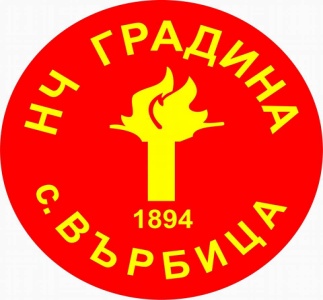              ОТЧЕТ                за дейността на читалището през 2023 г.Народно читалище ‘’Градина-Върбица 1894’’ е традиционно,самоуправляващо се ,българско,културно-просветно сдружение с идеална цел,изградено върху принципите на доброволността,демократизма и автономията..То няма политическа насоченост  и в дейността му могат да участват всички физически лица ,без оглед на ограничения във възраст,пол,политически и религиозни възгледи и етническо самосъзнание.Читалището е юридическо лице с нестопанска цел,работещо в обществена полза с наименование:НАРОДНО ЧИТАЛИЩЕ ‘’ГРАДИНА-ВЪРБИЦА 1894’’,със седалище и адрес на управление-с.Върбица,ул.’’Божур’’9Мисия на читалището:Да създава и разпространява духовни ценности,чрез развиване на творческите способности и задоволяване на културните,образователните ,информационните ,социалните и др.потребности интереси на общността.Визия на читалището:        НЧ’’Градина-Върбица 1894’’ е активен граждански център,съчетаващ традиция с иновативни идеи и допринасящ за устойчивото развитие на общността.Дейността на НЧ’’Градина-Върбица 1894’’ през 2023 г. трябваше да е подчинена на следните приоритети:-Запазване и надграждане на традиционните форми на работа в читалището-Организиране на Кулинарния фестивал’’Върбица празнува!Празник на Дрипавата баница’’-Повишаване на квалификационните умения на секретаря-Развитие на партньорство с НПО,бизнеса и местната власт.   За реализацията на постигнатите резултати,ще направим отчет по видове дейности:1.БИБЛИОТЕЧНА ДЕЙНОСТБиблиотеката при НЧ’’Градина-Върбица 1894’’ и през 2023 г.успешно разработи и реализира проект към Министерство на културата по програма ‘’Българските библиотеки-съвременни центрове за четене и информираност’’ 2023,в резултат на което обогати библиотечния си фонд с 66 нови заглавия ,на стойност 1 221,87 лв.   -книжен фонд – 11 080   -читатели – 64 , от които деца до 14 г. – 10   - брой посетители – 514   - заети библиотечни документи – 185   - нови библиотечни документи – 66    2.Участия в обучения за повишаване на квалификацията ,работни срещи и др.дискусииУчастие в ,,Лятна академия за читалищни деятели’’3.Работа по проекти,осъществено сътрудничество с други културни институции-Реализиран проект по НП ,,Заедно в изкуствата и спорта’’-Реализиран проект по програма ‘’ББСЦЧИ 2023’’ към Министерство на културата-Участие в проект ,,Бабиното-изкуство в буркан’’-иницииран от БАР4.Любителско художествено творчество:Към читалището функционират 4 любителски групи:-група за обработен фолклор- група за автентичен фолклор-група за възстановка на народни обичаи -група за стари градски песни5.Клубно-кръжочна дейност-Клуб по приложни изкуства ‘’От нашите сръчни ръце’’-Кулинарен клуб-Клуб на доброволеца-Клуб по флористика6.Културно –просветна дейност  6.1.Организирани събития и прояви в читалищната библиотека: -.Тематичен кът по повод 175 години от рождението на Христо Ботев-Тематичен кът по повод  годишнина от рождението на Георги Караславов-Тематичен кът по повод годишнина от рождението на Пейо Яворов-Тематичен кът по повод Ден на лозаря и винаря-14 февруари-Поетичен рецитал,посветен на Международния ден на жената-Празнична програма и тематичен кът по повод Първа пролет-‘’Дете ,което чете-ще стане възрастен,който мисли’’-инициатива по повод 23 април-Световен ден на книгата-‘’Жив е той,жив е …’’-тематичен кът по повод 147 години от смъртта на Христо Ботев-‘’Билките –зеленото богатство на България’’-образователна презентация  с децата от ОУ’’В.Левски’’-‘’В чудния свят на билките’’-образователна инициатива с децата от ДГ’’Слънчице’’-Тематичен кът по повод годишнина от рождението на Йордан Йовков-Тематичен кът по повод годишнина от рождението на Асен Босев  6.2.Прояви организирани от читалището:-Бабинден-възстановка на обичая ‘’Бабуване’’-,,Трифон Зарезан’’-Подари усмивка’’ –инициатива по повод 1 март-Поднасяне на венци и цветя на паметника по повод Националния празник на България-‘’Пробуждане с хоро’’-Кулинарен фолклорен фестивал ‘’Върбица празнува!Празник на Дрипавата баница’’-‘’Щарено,писано ,Великденско’’-изработване и поставяне на Великденска украса в централната част на селото-Детски празник по повод 1 юни   6.3.Участие  в празници и фестивали организирани от други институции:-Участие в Празник на Горнооряховския суджук-Участие във фолклорен празник ,,Празник на лопуяа’’-Участие в  фолклорен празник ,,От извора’’ с.Янтра-Участие в  кулинарен фестивал ‘’Банатски вкусотии-традициите на моето село’’ с.Асеново,обл.Плевени още други изброени в анкетната карта9.Публичност и медийни изяви:Предвид популярността ,която придоби читалището по повод отличията,които печели и предвид разнообразната и новаторска дейност,която развива,намираме широк отзвук в пресата и радио ефира.Нашите прояви се отразяват както от местната ,така и от националната преса .Многократно давахме интервюта за различни радиостанции.10.Проблеми:-лошо състояние на материалната база,което не ни позволява да провеждаме мероприятия на закрито-липса на достатъчно средства,за да осъществим всички идеи,които имаме